Модельная дополнительная общеразвивающая программа«МИР ГЛАЗАМИ МАЛЕНЬКОГО ХУДОЖНИКА»(Программа разработана в соответствии с мероприятием «Субсидии (Грант) на реализацию пилотных проектов по обновлению содержания и технологий дополнительного образования по приоритетным направлениям» приоритетного проекта «Доступное дополнительное образование для детей» направления (подпрограммы) «Развитие дополнительного образования детей и реализация мероприятий молодежной политики» государственной программы Российской Федерации «Развитие образования»»)Направленность программы: художественнаяВид программы: ознакомительнаяВозраст обучающихся: 6−7 летСрок реализации программы: 1 годАвтор – составитель: Хрипунова Елена АнатольевнаПояснительная запискаАктуальность программыПроцесс рисования и детский рисунок – это частица духовной жизни ребенка. Дети не просто переносят на бумагу что – то из окружающего мира, а живут в этом мире, входят в него как творцы красоты, наслаждаются этой красотой. Творчество детей – это своеобразная сфера духовной жизни, самовыражение и самоутверждение, в котором ярко раскрывается индивидуальная самобытность каждого ребенка. Творческое вдохновение охватывает ребенка в момент рисования. Через рисунок дети выражают свои сокровенные мысли, чувства, а почувствовать красоту окружающего мира ребенку должен помочь педагог.Решая вопросы социального заказа общества на развитие личности школьника и формирования его социальной компетентности в режиме художественно-творческого развития, организуя самостоятельную познавательную деятельность учащегося, повышая мотивацию к самообучению и самообразованию игровыми методами, была создана ознакомительная программа «Мир глазами маленького художника». Она имеет художественно-эстетическое направление и ориентирована на художественно-познавательную деятельность в игровой форме. Образовательная программа, адресована учащимся 7−8 лет и обеспечивает первый уровень результатов: приобретение социальных знаний в художественно-творческой деятельности, готовя учащихся ко второму этапу, формирующему ценностное отношение к социальной реальности; дающая ученику опыт самостоятельного общественного действия. Для достижения базового уровня результатов особое значение имеет взаимодействие ученика с педагогом как значимыми для него носителями положительного социального знания и повседневного опыта. Специфика искусства – в его уникальной способности эстетически воспринимать явления, факты, события окружающего мира. Искусство, имеющее гуманитарный характер и эстетическую природу, становится средством воспитания, суть которого в развитии творческой природы, в наполнении живыми чувствами, яркими образами. Необходимо в раннем возрасте заложить гармоничное представление о мире и правильное отношение к действительности, которое возможно только на основе морально-нравственных ценностей и духовных основ. Важно раскрыть детям предназначение искусства, как служение человеку для возвышения его духа, изначальное назначение художника – создание произведений, служащих, прежде всего духовной пищей, представляющих совокупность красоты и высоконравственного, доброго смысла.Отличительные особенности программыОсобенность программы заключается в знакомстве с различными художественными материалами и техниками, умением создавать художественные образы. Педагог стремится развивать ребенка, как творческую личность, вводит его в «большое искусство», становясь посредником между ним и нежной, хрупкой, эмоциональной и отзывчивой на все новое, удивительное, яркое душой ребенка.Программа «Мир глазами маленького художника» относится к ознакомительному виду модельной программы. Программа состоит из четырех модулей «В мастерской художника», «Наше настроение», «Художник и природа», «Фантазии художника». Первый модуль «В мастерской художника» предполагает знакомство с основами изобразительной грамоты, второй модуль посвящен обучению передачи эмоций через характер линии, цвет, характер мазка. Модуль «Художник и природа» становится главным для обучения наблюдению и модуль «Фантазии художника» является завершающим блоком, где обучающиеся должны показать умение использовать полученные знания в создании творческих работ.Программа «Мир глазами маленького художника» предполагает знакомство с понятиями: гармония, соотношение; симметрия, узор, орнамент, изображение; мозаика, мозаичная техника в живописи. Развитие общехудожественных умений: правильно пользоваться изобразительными средствами и инструментами: промывать и сушить кисть, снимать лишнюю краску; знать свойства гуаши, акварели; техники – закрашивание, штриховка, примакивание, мазок, тычок; передавать строение, величину и расположение предметов, цвет, фактуру, используя разные способы изображения; изображать несложный сюжет.Педагогическая целесообразность программыВсем известна любовь детей к изобразительной деятельности. Это объясняется тем, что ребенок, благодаря искусству и художественной деятельности полнее познает окружающий его материальный мир, саморазвивается и формируется как член общества. Для выражения этого он использует изобразительные средства. В творческом процессе, проходящем у ребенка почти всегда в игровой деятельности, он стремится передать свои впечатления, добавляя свое, новое, благодаря творческому воображению. В младшем школьном возрасте творчество проявляется в игровой и продуктивной деятельности, это рисование, лепка, аппликация. Игра – продукт исторического развития, следовательно, социальна по своему происхождению, по своей природе.Для реализации ознакомительной программы «Мир глазами маленького художника» рекомендуем использовать такие методы обучения, как словесный, объяснительно-иллюстративный, репродуктивный, частично-поисковый, наглядный практический, дискуссионный и проектный. Использование этих методов зависит от замысла занятия, стиля работы педагога и ситуации. В качестве воспитательных методах использовать убеждение, поощрение, упражнения, метод стимулирования и мотивации.Для организации образовательного процесса в изобразительной деятельности лучше всего использовать индивидуально-групповую форму. Тема занятия объясняется всем обучающимся, а творческая работа идет индивидуально с каждым ребенком. Педагог может еще раз проговорить о создании образа, законах композиции, об особенностях и технических приемах, предупредить об ошибках. Занятие завершается коллективным обсуждением творческих работ, при этом ученики учатся презентовать свою работу, отстаивать свой замысел, видеть ошибки. В то же время педагог должен создавать ситуацию успеха, не делать акцента на ошибках, а говорить о том, как их можно было избежать, а в конечном итоге поблагодарить ребенка за выполненную работу.Форма организации учебного занятия также зависит от замысла и темперамента педагога. Это могут быть занятия – беседа, вернисаж, встреча с интересными людьми, выставка, галерея, защита проектов, игра, конкурс, круиз, мастер-класс, наблюдение, открытое занятие, посиделки, поход, праздник, практическое занятие, представление, творческая мастерская, фабрика, экскурсия, экспедиция, ярмарка.Цель и задачи программыЦель программы – формирование начальных знаний в области изобразительного искусства через художественно-творческую деятельность и реализацию своего творческого потенциала, развитие эмоционально-нравственной и сенсорной культуры ребенка, пробуждение способности видеть, ценить и создавать красоту в жизни и искусстве.ЗадачиРазвитие познавательного интереса в художественно-творческой деятельности, приобретение знаний, умений в изобразительной деятельности, развитие мотивации к творческой деятельности.Развитие личностных свойств: эмоциональность, самостоятельности, ответственности, активности, аккуратности; формирование потребности в самопознании, саморазвитии.Формирование общественной активности личности, гражданской позиции, культуры общения и поведения в социуме.Адресат обучающихсяВ реализации дополнительной общеразвивающей программы участвуют дети младшего школьного возраста 7−8 лет. Это группы одновозрастного состава. В данном возрасте начинает формироваться познавательная и творческая активность. В процессе рисования, лепки, аппликации ребенок испытывает разнообразные чувства: радуется красивому изображению, которое он создал сам, огорчается, если что-то не получается. Но самое главное: создавая изображение, ребенок приобретает различные знания; уточняются и углубляются его представления об окружающем; в процессе работы он начинает осмысливать качества предметов, запоминать их характерные особенности и детали, овладевать изобразительными навыками и умениями, учится осознанно их использовать. Логика построения программыПрограмма предназначена для кружковой работы. Эта форма обучения наиболее приемлема для формирования начальных знаний и интереса к деятельности. Ознакомительная программа «Мир глазами маленького художника» построена по содержательным блокам, охватывающим образовательный компонент и художественную деятельность. Блоки взаимосвязаны между собой, так как знания и умения, полученные в каждом занятия, плавно перетекают в следующий блок. Связующим звеном становится литература и игра. В процессе освоения программы, учащиеся получают навыки работы с технологическими картами, овладевают в игре элементарными навыками работы художественными материалами, создают элементарные художественные образы. Программа в игровой деятельности создает условия для развития творческого воображения, фантазии, интереса к изобразительному искусству. Очень слабо просматривается художественно-творческая изобразительная деятельность с эстетическими представлениями о действительности, о деятельности, о человеке и самом себе, так как целью этого года обучения становится освоение изобразительных операций и манипуляций с использованием различных материалов и инструментов, освоение простейших технологий аппликации, создание простейших образов, используя художественные материалы.Способности не являются врожденными качествами, они начинают существовать в процессе развития, которое осуществляется в конкретной деятельности. Для развития художественных способностей у детей необходимо развивать такие психические качества и свойства личности как воображение и фантазию, наблюдательность и зрительную память, глазомер, логическое мышление и другие. Для отображения в своей творческой деятельности явлений и предметов окружающего мира ребенка нужно последовательно учить и готовить к продуктивной деятельности. Не каждый ребенок будет впоследствии рисовать, но понимать искусство должен каждый человек. Игровая и изобразительная деятельность может быть условиями для развития личностных свойств: самостоятельности, ответственности, активности, аккуратности; формирование потребности в самопознании и саморазвитии. Опыт, полученный ребенком в играх, служит ему в художественном творчестве. Игровая и изобразительная деятельность не должны рассматриваться как развлекательные. Умственное развитие ребенка происходит постепенно с пополнением знаний, умений и навыков. Художественные способности развиваются через обучение. Применение игровых форм и приемов в обучении и воспитании младших школьников легко снимает усталость и напряжение, а процесс обучения будет продолжаться, но только легко и непроизвольно.Для развития художественных способностей, психологических качеств и свойств личности предусматриваются различные формы игр. Игры, в которых будут развиваться художественные способности можно объединить в две группы. В первую группу будут входить игры продуктивной и трудовой деятельности (рисование, лепка, аппликация, конструирование…) Во вторую группу будут входить дидактические игры, связанные с изобразительной деятельностью и в них же, будут развиваться те же качества и свойства личности, что и в изобразительной деятельности. Эти игры относятся к художественно-дидактическим. Основные виды деятельности, используемые на занятиях:изображение на плоскости и в объеме (с натуры, по памяти и по представлению); декоративная и конструктивная работа; лепка; аппликация; объемно-пространственное моделирование; проектно-конструктивная деятельность; восприятие явлений действительности и произведений искусства;обсуждение работ товарищей, результатов коллективного творчества и индивидуальной работы; изучение художественного наследия; подбор иллюстративного материала к изучаемым темам; прослушивание музыкальных и литературных произведений (народных, классических, современных).Для реализации программы «Мир глазами маленького художника» на занятиях рекомендуется использовать:обучение приемам активного слушания литературных произведений для детей и умения анализировать получаемые сведения для создания художественного продукта как результата самостоятельного эмоционального и интеллектуального поиска;дидактические игры, направленные на развитие художественных способностей;коллективные работы для активизации художественно-творческих возможностей и способностей учащихся;ситуацию успеха;разноуровневые задания для эффективной реализации принципа индивидуального подхода к учащимся;принцип сотрудничества.Структура программы имеет модульное построение.Модуль «В мастерской художника» предполагает изучение основ изобразительной грамоты: работа с различными графическими и живописными материалами, техника смешивания цветов, работа с тоном. Занятия могут быть теоретическими и практическими. Теоретические занятия проходят в форме игры, конкурсов, решение ребусов и кроссвордов, а также ролевых игр. Модуль «Наше настроение» предполагает применение знаний предыдущей четверти в создании тематических заданий на передачу эмоций. В этом блоке совершенствуются навыки работы с художественными материалами и техниками: граттаж, аппликация, конструирование, различные виды ДПИ. В этом блоке должно быть все направлено на развитие эмоционально-нравственной культуры обучающихся. Для проведения занятий можно использовать стихи, собранные на сайте http://allforchildren.ru/poetry/index_draw.phpМодуль «Художник и природа» предполагает изображение и создание композиций, используя природную фактуру и материалы. Можно познакомить обучающихся с пейзажем и анималистическим жанром. В этом блоке, как и в предыдущем, продолжаем знакомство с различными изобразительными материалами и техниками. В этом блоке особое внимание уделяем такому качеству как способность видеть, ценить и создавать красоту в жизни и искусстве.Модуль «Фантазии художника» предполагает создание творческих работ на основе полученных знаний и умений в течение года. Главная задача научить детей не стандартному мышлению, опора идет на фантазию и воображение. Например, нарисовать город, как будто ты в розовых очках; ты попал в царство насекомых, увидел отражение в луже или новогоднем шаре. В этом блоке важно использовать и нестандартные техники изображения: печать губкой, выполнять работы с помощью отпечатков, познакомить с монотипией, выполнять фактурные работы. В программе «Мир глазами маленького художника» предусмотрен событийный модуль. Событийный модуль включает воспитательные мероприятия, праздники, экскурсии, походы на выставки. Все воспитательные мероприятия также проходят в форме игр, выставок, конкурсов. В это же время можно включить подготовку к выставкам и их посещение, экскурсии и многое другие коллективные дела.Сроки и объёмКомплектование коллектива происходит в режиме свободного набора.Программа рассчитана на 36 часов. Занятия проводятся для всего состава обучающихся, но могут проводиться отдельно для группы детей или индивидуально с согласия родителей и администрации. Занятия проводятся 1 час в неделю.Планируемые результатыКогнитивные: знать семь цветов спектра, а также стараться определять названия сложных цветовых состояний; уметь работать акварельными красками, гуашью: разводить и смешивать краски, ровно закрывать ими нужную поверхность;умение работать различными графическими материалами; понимать и использовать элементарные правила получения новых цветов путем смешивания основных цветов; правильно сидеть за партой, верно держать лист бумаги, кисть и карандаш;свободно владеть карандашом: без напряжения проводить линии в нужном направлении, не вращая при этом лист бумаги;выполнять простейшие узоры из декоративных форм растительного мира;работать гуашью (подготовка к работе, смешивание красок, способы нанесения от светлого к темному, по спектру, фоновое и главное изображение);под контролем учителя организовывать рабочее место и поддерживать порядок на нем во время работы осуществлять контроль качества результатов собственной практической деятельности;Деятельностные: применение опыта работы гуашью и акварелью для выполнения простых композиций, зарисовок и творческих работ; иметь опыт владения карандашом для выполнения зарисовок и создания художественного образа;с помощью учителя анализировать, планировать предстоящую практическую творческую деятельность;иметь опыт создания значимого, прежде всего для обучающегося субъективно нового продукта.Мотивационно-ценностные: уметь оценивать себя на основе критериев успешности в художественно-творческой деятельности; стремиться иметь целостный, социально ориентированный взгляд на мир в единстве и разнообразии природы, народов и культур;уметь сопереживать и понимать чувств других людей;уважительно относиться к иному мнению, истории и культуре других народов;уметь сотрудничать в разных ситуациях, уметь не создавать конфликты и находить выходы из спорных ситуаций;иметь эстетические потребности, ценности и чувства;уметь управлять этические чувства, быть доброжелательными, отзывчивыми и эмоционально–нравственными.Система оценки достижения планируемых результатов освоения программы Виды и формы текущего контроля и аттестацииВ процессе обучения детей по данной программе отслеживаются три вида результатов:текущие (выявление ошибок и успехов в работах обучающихся);промежуточные (проверяется уровень освоения детьми программы за определенное время);итоговые (определяется уровень знаний, умений, навыков по освоению программы по окончании всего курса обучения).Выявление достигнутых результатов осуществляется через механизм тестирования (устный фронтальный опрос по отдельным темам пройденного материала).Наблюдение за работой обучающихся осуществляется через просмотры законченных работ.Отслеживание личностного развития детей осуществляется методом наблюдения и фиксируется в рабочей тетради педагога. Обучающиеся оформляют портфолио.Критерии определения уровня освоения программыКритерии определения уровня освоения программы должны соответствовать целям, а именно фиксировать уровень начальных знаний, развития сенсорной культуры и проявления эмоций в работах обучающихся. К критериям уровня начальных знаний можно отнести интерес к визуальной информации, видение цвета и формы предмета, умение использовать эти знания в творческой работе, композиция, умение графически и живописно воспроизводить информацию. Интерес к визуальной информацииВидение цвета и формы предмета, умение использовать эти знания в творческой работеКомпозиции насыщены предметамиУмение графически и живописно воспроизводить информацию Второй критерий – продуктивность (быстрота включения в процесс). Этот компонент представлен в таблицах 3 и 4.Быстрота включения в творческий процессТретий критерий «Неординарность (Фантазия и воображение)», представлен в таблицах 6 и 7. Он позволяет выявить насколько нестандартно школьники умеют выражать свои мысли в изобразительной деятельности. Способность к творчеству, требующая воображения и оригинального мышленияСмелость в изображении, оригинальность в работах.Следующий критерий − самостоятельность. В этом критерии мы рассматриваем понимание роли художественных средств для передачи информации. Взаимодействие художественного и логического способствует развитию эстетики восприятия, творческой гибкости учащегося, воспитывает важнейшие качества ассоциировать, генерировать и образно представлять идеи.Независимость мышления в работе над творческой композицией После осуществления контроля на начало года и по окончании его педагог заполняет таблицу «Оценка достижений», где в строке под цифрами выше обозначенные критерии, а в столбцах напротив фамилий и имен обучающихся прописываются уровни (высокий, средний, низкий). Оценка достиженийВажным показателем эффективности освоения программы становится творческая работа ребенка, эмоциональная отзывчивость, поведение и желание рисовать. Если неуверенный в себе, замкнутый ребёнок стал весёлым, с удовольствием рисует и доводит начатую работу до конца, выражает желание продемонстрировать её другим людям, то педагог близок к цели. Будет очень правильным по окончании учебного года провести праздник, на котором будет вручен «Аттестат юного художника», организовать выставку лучших детских работ.Учебный планСобытийный модульСодержание программы1 модуль «В мастерской художника» (15 часов)Тема. В мастерской художника (1 час)Теория. Знакомство учеников с художественными материалами. Диагностика умений и навыков, творческой мотивации ребенка. Диагностика умений и навыков, композиция и ориентация в листе.Тема.  Волшебник карандаш (2 часа)Практика. Учим держать карандаш, проводим, разные линии по характеру и настроению, работа с тоном, штрих, точка. Упражнения. Набросок, зарисовка. Выполнение небольшой работы с использованием знаний предыдущего занятия. Формат А5.Тема. В городе Ивашек − разноцветных рубашек (2 часа)Практика. Знакомство с цветными карандашами. Проводим, разные линии по характеру и настроению, работа с тоном, штрих, точка, смешивание цветов. Упражнения. Формат А5.Тема. Путешествие на континент «Графика» (2 часа)Практика. Знакомство с графическими материалами: восковые мелки, уголь, сангина, пастель, гелиевые ручки, ручки с разноцветными стержнями. Основные приемы графики.Тема. Черное и белое. Черный и рыжий (2 часа)Практика. Работа выполняется углем. Приемы работы. Тон, пятно, штрих. Работа выполняется углем и сангиной. Приемы работы. Тон, пятно, штрих, растушёвка.Тема. В царстве Гуашь (2 часа)Практика. Особенности работы с гуашевыми красками. Упражнения.Тема. Три сестрицы (2 часа)Практика. Знакомство с основными цветами. Смешивание цветов и получение новых. Смешивание красок. Тон.Тема. В царстве Акварели (2 часа)Практика. Особенности работы с акварельными красками. Упражнения. Примакивание, аля-прима, впаивание, лессировка. Формат А5.2 модуль «Наше настроение» (6 часов)Тема. Что там за окном (2 часа)Практика. Учим обучающихся наблюдать, рисовать небо, деревья (забор, птиц, скамейки и т.д.) графическими материалами – упражнения, Формат А3.Тема. Разноцветные сказки (2 часа)Практика. Теплые цвета. Холодные цвета. Упражнения на изучение свойств цвета и составление оттенков.Тема. Разноцветные стихи (2 часа)Практика. Изучение основ композиции (симметрия, статика, движение, выделение главного и второстепенного, цветовая гамма, оттенки цветов).модуль «Художник и природа» (6 часов)Тема. «У природы нет плохой погоды» (2 часа)Практика. Знакомство с жанром «Пейзаж». Повторение теплых и холодных цветов, основ композиции.Тема. «На солнечной поляночке, в темном лесу и синем море…» (4 часа)Практика. Анималистический жанр. Учим рисовать птиц, животных, рыб, насекомых. Знакомство с художниками анималистами.Модуль «Фантазии художника» (9 часов)Тема. Фантазии художника (5 часов)Практика. Создание творческих работ на основе полученных знаний и умений в течение года Искривление пространства. Использование нестандартных техник изображения: печать губкой, выполнение работ с помощью отпечатков, знакомство с монотипией, выполнение фактурных работ.Тема. Цветочная фантазия (4 часа)Практика. Знакомство с техниками ДПИ такими как Жостово, Урало-Сибирская роспись, Павлово-Посадский платок. Узор в полосе, круге, квадрате, орнамент, рапорт.Календарный учебный графикКалендарный учебный график составляется на учебный год или период (месяц, полугодие) для каждой учебной группы, обучающейся по программе.Материально-техническое обеспечениеДля эффективной реализации программы необходим учебный кабинет, отвечающий нормам и требованиям СанПиНа, оборудованный:­	столами ученическими;­	стульями ученическими;­	мольбертами;­	доской магнитной;­	персональным компьютером с современным программным обеспечением;­	мультимедийным оборудованием.Необходимо дидактическое обеспечение в него должно входить следующие пункты:- иллюстрации;- дидактические материалы (образцы глиняных работ, этапы выполнения росписи и.т.д.);- библиотека художественных и справочных книг;- музыкальные сборники;- видеотека.Художественные материалы и инструменты: акварель, гуашь, маркеры, фломастеры, мелки, карандаши, уголь, сангина, бумага для рисования, аппликации, макетирования, клей, ножницы, резаки.	Требования к кадровому составуДля качественной реализации программы педагог должен иметь педагогическое и профильное образование. Программно-методические условияИллюстративный ряд:- репродукции работ художников: И. Шишкина, А. Саврасова, И. Левитана, Куинджи, Ф. Васильева, К Юона. Е. Чарушина, Е. Рачёва, В. Ватагина; - слайд-фильмы «Выразительные средства графики», «Основы живописи», «Искусство силуэта», «Жанры изобразительного искусства», «Пейзаж», «Натюрморт», «Скульптура», «Архитектура», «Портрет», «Путешествие по родному городу»; фотографии и репродукции городов, пейзажей, быта, культуры, животные и т.д.;- фотографии уральских пейзажей, архитектурных сооружений и скульптур, фотографии и рисунки животных;- дидактические таблицы: «Цветовой круг», «Времена суток», «Времена года». Пособия: «Народные промыслы России». «Карточки с основными законами композиции». Образцы этапов выполнения портрета, пейзажа, натюрморта.Дидактические материалы могут быть оформлены как раздаточные для каждого обучающегося, как инструкционные и технологические карты для конструктивных работ, это могут быть образцы изделий.Литературный ряд: подборка поэтических и прозаических произведений, сказок для иллюстрирования и более глубокого эмоционального погружения в тему занятия. Литературный ряд: поэзия Л. Мея, А. Ахматовой, Б. Пастернака, С. Есенина, М. Лермонтова, А. Пушкина. Сказки народов мира (по выбору), сказы П. Бажова и Ю. Подкорытова.Информационные ресурсыСписок литературы для педагога Ананьев Б.Г. Избранные психологические труды. − М.: Педагогика, 1980. Антонов Ю. Синтез искусства на уроках изобразительного искусства. − Искусство в школе. – 2000. − №3. − С.68−70. Барщ А.О. Наброски и зарисовки. − М.: Искусство,1970. Белкин А.С. Основы возрастной педагогики. − М.: Академия, 2000. Выготский Л.С. Воображение и творчество в детском возрасте. – СПб.: Союз, 1997.  Выготский Л.С. Психология искусства. − М.: Искусство,1968. Гончаров И.Ф. Действительность и искусство в эстетическом воспитании школьников. Из опыта работы учителя. − М.: Просвещение, 1978.  Горяева Н.А. Первые шаги в мире искусства: из опыта работы. − М.: Просвещение, 1991.  Громов Е.С. Природа художественного творчества: Книга для учителя. − М.: Просвещение, 1981.Иконников А.В. Художественный язык архитектуры. − М.: Архитектура, 1985. Комарова Т.С. Дети в мире творчества. – М.: Мнемозина, 1995.Савельева О.П. Кроссворды на занятиях изобразительным искусством в школе. Методические рекомендации. – Магнитогорск: МГУ, 2000.Свиридова О.В. Изобразительное искусство: беседы, викторины, олимпиады, конкурсы. Необычные уроки. – Волгоград, 2007.Хрипунова Е.А. Внеурочная деятельность по изобразительному искусству: учеб.-метод. пособие. [Электронный ресурс]: учеб-метод. пособие − Электрон. дан. − М.: ФЛИНТА, 2017. − 191с. — Режим доступа: http://e.lanbook.com/book/97130.Список литературы для обучающихся:Волков Н. Н. Цвет в живописи. − М : Искусство, 1984.Зорина Е. Сказка о синем тумане. − Юный художник. − 1991. − №5.Курочкина Н.А. Знакомство с натюрмортом. − СПб., 1999.Курчевский В. Быль-сказка о карандашах и красках. − М.: Просвещение, 1980.Интернет ресурсы:Изобразительное искусство: http://www.bibliotekar.ru/isk/19.htmИзобразительное искусство: http://www.artdic.ru/Техники изобразительного искусства: http://www.art-spb.ru/artspb137.htmlБумажная пластика: http://www.liveinternet.ru/ Все для детей: http://allforchildren.ru/poetry/index_draw.phpПриложение 1Анкета для выявления уровня интереса к художественно-творческой деятельности1.	Эмоциональная вовлеченность1.	С каким настроением ты посещаешь уроки ИЗО?А − с радостьюБ − моё настроение не зависит от урокаВ − с неохотой и раздражением2.	Интересуют ли тебя работы одноклассников?А − всегдаБ – иногдаВ – никогда3.	Всегда ли ты доволен своим результатом работы на уроке?А − иногда недоволен, но стараюсь улучшитьБ − всегдаВ − часто недоволен, но мне это безразлично4.	Как ты относишься к тому, что твоей работе и работе одноклассника поставили одинаковую отметку, хотя твоя работа лучше?А − будет немного обидноБ − учителю виднееВ − мне всё равно2. Интеллектуальная активность1.	В чём для тебя польза уроков ИЗО?А − дают знания, которые пригодятся в жизниБ − можно просто порисоватьВ − можно отдохнуть, расслабиться2.	Задаешь ли ты вопросы на занятиях «Изобразительного искусства» учителю или одноклассникам, если тебе, что-то непонятно как нарисовать или чтобы узнать дополнительную информацию?А − Да, я всегда спрашиваю, мне нравиться узнавать все новоеБ − Иногда, если мне интересноВ − Нет, не спрашиваю, мне это не нужно3.	Тебе важны отметки по ИЗО?А − даБ − лишь бы не «2»В − лучше бы их не было4.	Часто ли ты задаешь вопросы на интересующие тебя темы в области изобразительного искусства?А − Я всегда задаю вопросы, если мне не понятно или интересно.Б − Я почти не задаю вопросов.В − Нет, вопросы я не задаю.5	. Ты можешь поделиться своими знаниями по изобразительному искусству с учителем или товарищами?А − Да, могуБ − Не всегдаВ − нет6	. Читаешь ли ты литературу по изобразительному искусству?А − Много и часто.Б − Иногда.В − Очень редко.3. Проявление воли1.	Всегда ли ты готов к уроку ИЗО?А − ВсегдаБ − Иногда бываю не готовВ − Часто не готов2.	Ты отвлекаешься на уроке изобразительного искусства?А − Никогда, мне урок очень нравитьсяБ − БываетВ − Всегда3.	Ты внимательно слушаешь учителя изобразительного искусства?А –Всегда очень внимателен на урокеБ – Бывает, отвлекаюсьВ – Нет, у меня есть другие увлечения4.	Как часто ты завершаешь работу дома?А − Часто, чтобы улучшитьБ − Иногда, когда в классе не успеваюВ − Никогда, даже если работа незаконченаСтремишься ли ты участвовать в конкурсах, выставках?А − ДаБ − ИногдаВ − НетЧего ты ждёшь от участия в конкурсах?А − Чтобы мою работу увидели другиеБ − Получить призВ – НичегоРади чего ты стремишься получить высокую отметку?А − Приятно самомуБ − Порадовать родителейВ −Чтобы не портить успеваемость4. Выбор свободной деятельностиВ свободное время ты предпочитаешьА − РисоватьБ − Могу и рисовать, и общаться с друзьями, и смотреть телевизор…В − Ничего не делаю2	. Хотел бы ты заниматься в кружке «Изобразительного искусства»?А − ДаБ − Не знаюВ – Нет3. Как часто ты рисуешь дома по своему желанию?А − Да, очень частоБ − Иногда, когда не придумаю себе другого занятияВ − Никогда, мне не интересно это занятие4	. Как родители относятся к твоим успехам по ИЗО?А − Интересуются, помогаютБ − Хвалят за хорошие отметки, ругают − за плохиеВ − Им всё равноРисование для тебяА – УдовольствиеБ − Выполнение домашнего заданияВ – пустое время провожденияОтветы А – свидетельствуют о сильно выраженном интересе к изобразительному искусству. Такой ответ можно оценить в 2 балла.Ответы Б – свидетельствуют о средней выраженности интереса к изобразительному искусству. 1 балл.Ответы В – свидетельствуют о низкой выраженности интереса к изобразительному искусству. 0 баллов.Вопросов очень много, поэтому их можно группировать, использовать все или выборочно, но главное брать из всех блоков. Эти вопросы можно использовать во время интервьюирования респондентов.Метод наблюдения Метод наблюдения за проявлениями художественного интереса проводится с целью сбора дополнительных сведений о проявлении художественного интереса во время деятельности учеников младших классов на уроке или занятии в естественных условиях.Применение данного метода наблюдения дает возможность собрать факты в их живой взаимосвязи, проследить процесс становления и развития интересов обучающихся. 1.	Активно ли школьник включается в художественную деятельность.2.	Отвлекается ли ребенок во время занятий изобразительной деятельностью.3.	Сосредоточенность произвольного внимания.4.	Характер процесса деятельности − уровень выполнения художественной задачи самостоятельно.5.	Эмоциональная реакция учащихся.6.	Избирательная направленность круга чтения учащихся и их участие по свободному выбору в различных формах и видах внеклассной работы, связанной с изобразительной деятельностью и художественным образованием, характер использования учащимися свободного времени.2 балла: данный признак часто проявляется на уроках «Изобразительного искусства» и во внеурочной работе.1 балл: данный признак иногда проявляется на уроках «Изобразительного искусства» и во внеурочной работе.0 баллов: данный признак очень редко или совсем не проявляется на уроках «Изобразительного искусства» и во внеурочной работе.Приложение 2Кроссворд в мастерской художникаИзобразительные материалы и инструменты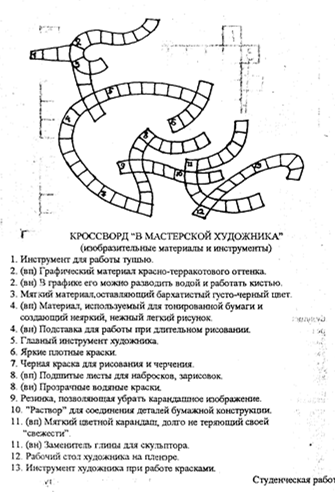 Инструмент для работы тушью(вправо) Графический материал красно-терракотового цвета(вниз) В графике ее можно разводить водой и работать кистью.Мягкий материал, оставляющий бархатисто-черный цвет(вниз) Подставка для работы при длительном рисованииГлавный инструмент художникаЯркие плотные краскиЧерная краска для рисования и черчения(вправо) Подшитые листы для рисования и набросков(вниз) Прозрачные водяные краскиРезинка, позволяющая убрать карандашное изображение«Раствор» для соединения бумажной конструкции(вправо) Мягкий цветной карандаш, долго не теряющий своей «свежести»Рабочий стол художника на пленэреИнструмент художника при работе красками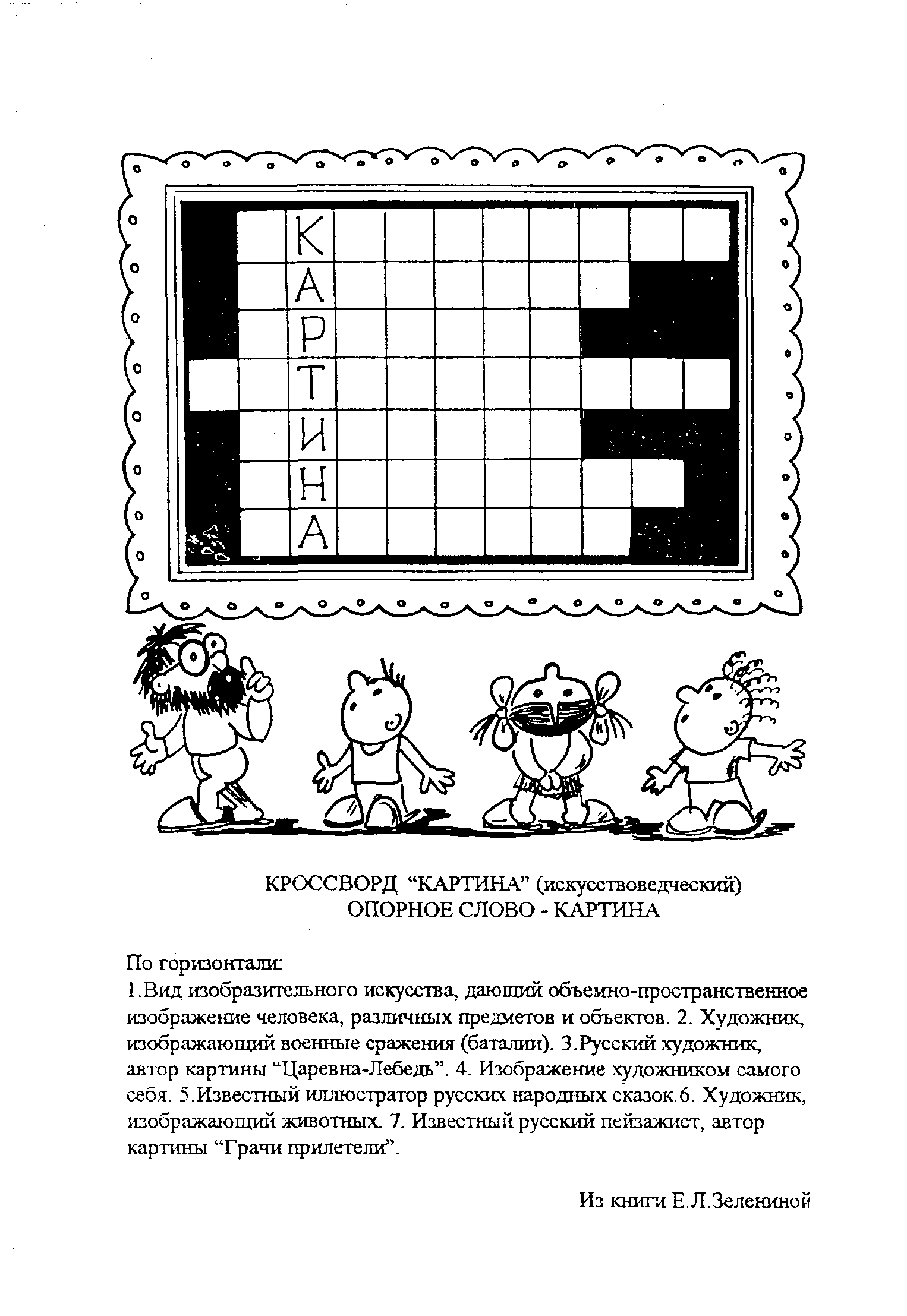 Ответы: 1. Скульптор. 2. Баталист.3. Врубель. 4. Автопортрет. 5. Билибин. 6. Анималист. 7. Саврасов.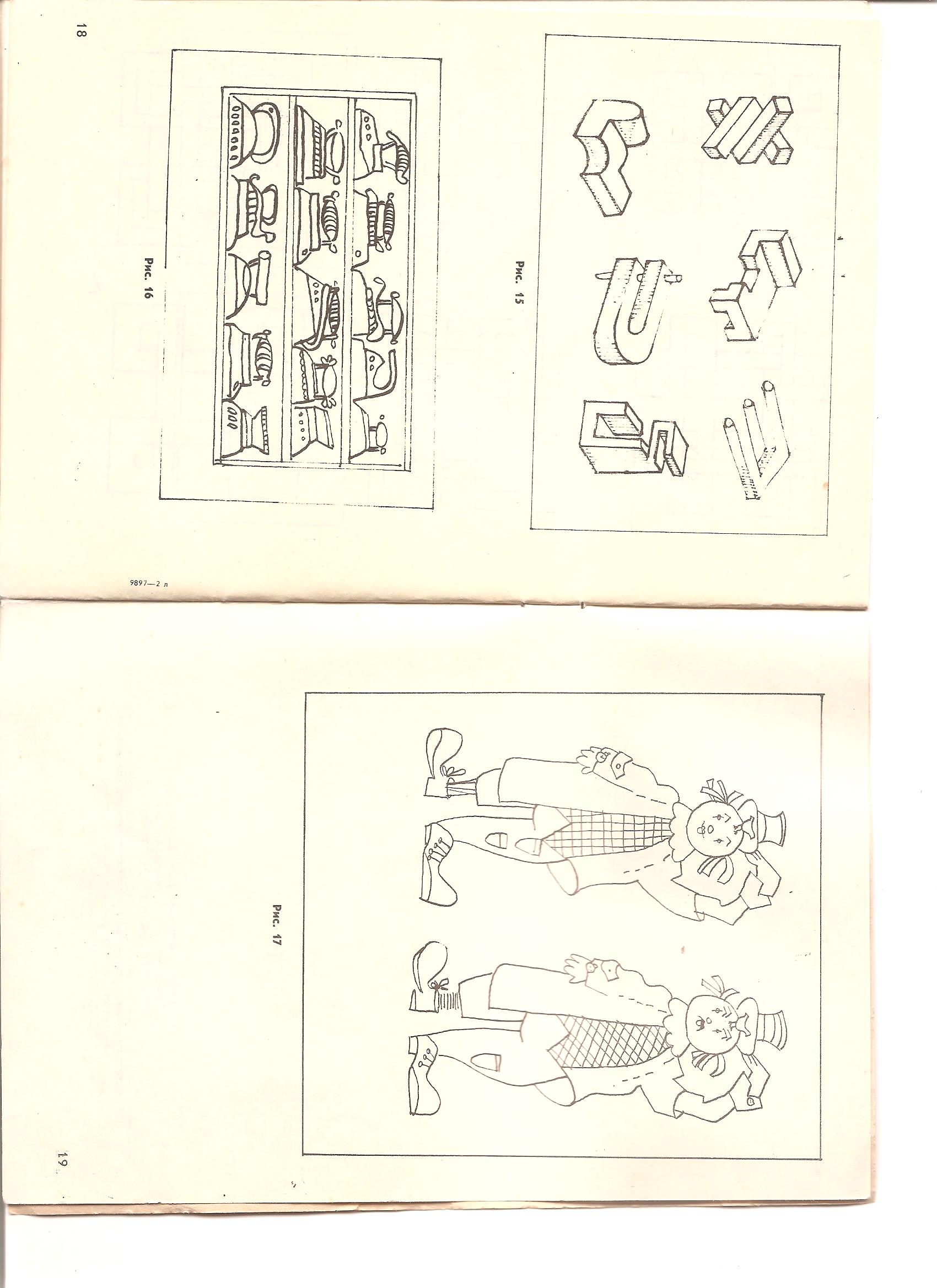 Найдите 15 различий на картинкеКроссворд в «Мастерской художника(из книги Е.Д. Зелениной)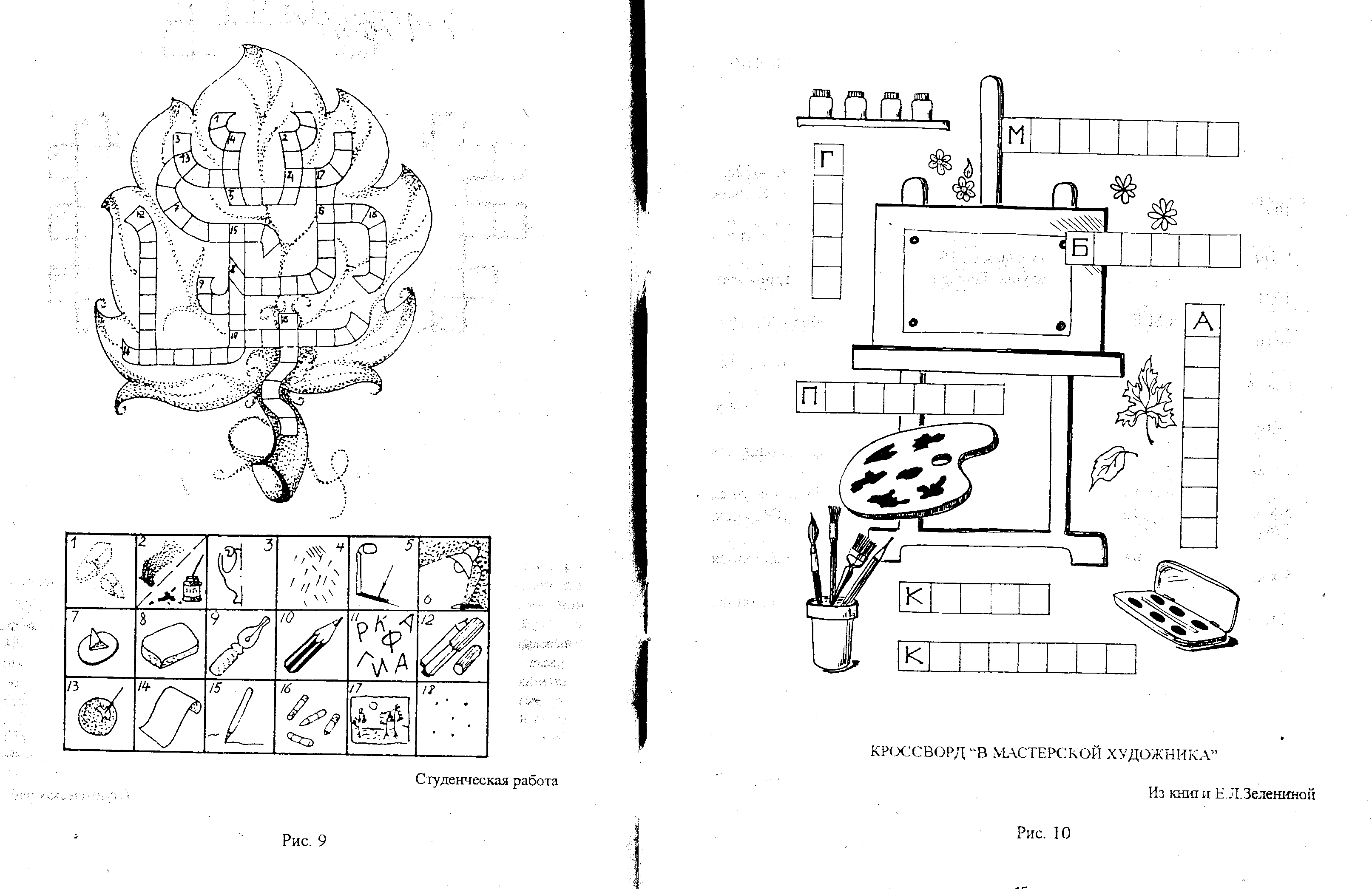 Ответы: Мольберт, Кисть, Палитра, Акварель, Карандаш, Гуашь, БумагаЧайнвордВинипух идет в гости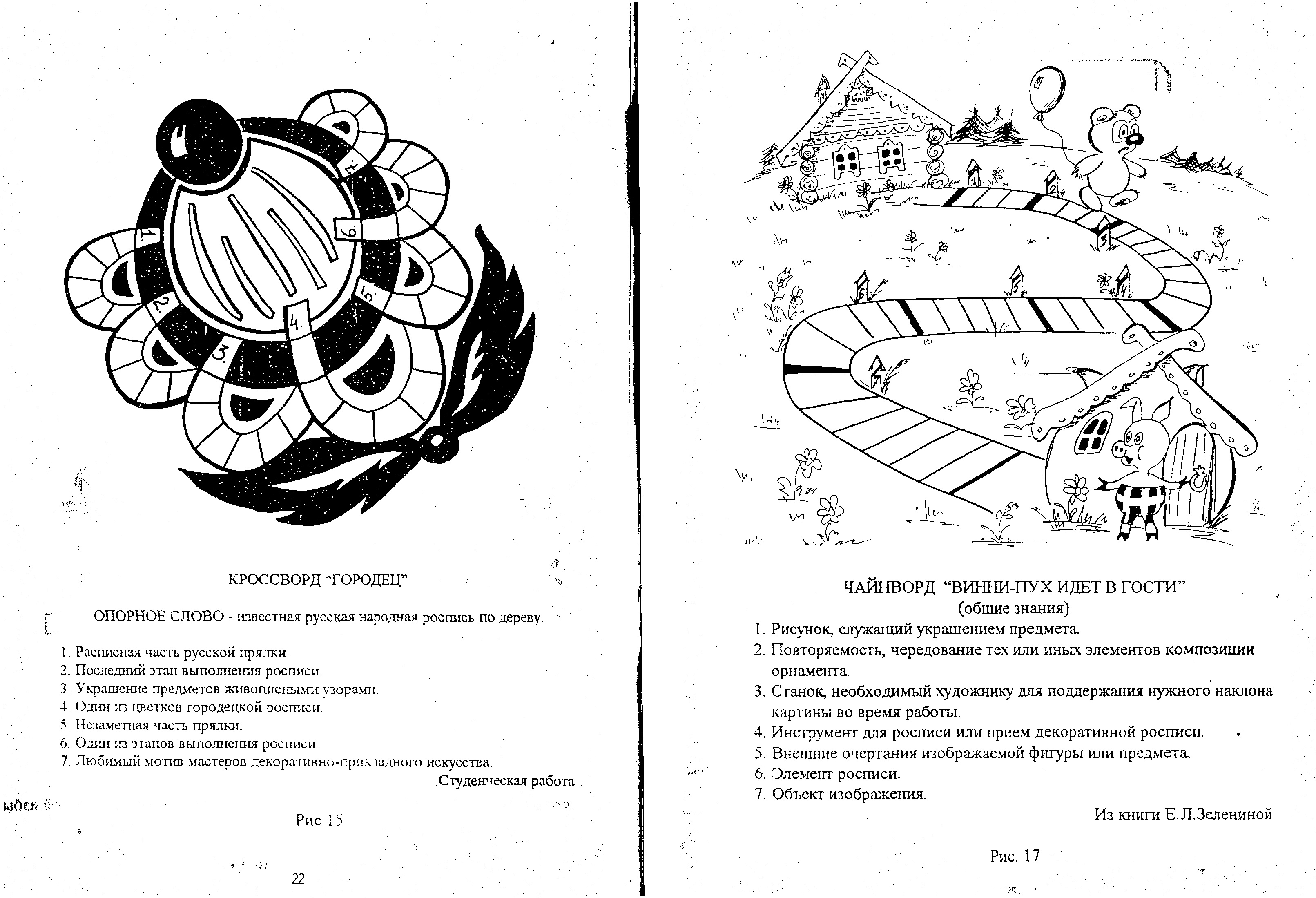 Рисунок, служащий украшением предметаПовторяемость, чередование тех или иных элементов композицииСтанок необходимый художнику для поддержания нужного наклона картины во время работыИнструмент для росписи или прием для росписиВнешние очертания изображаемой фигуры или предметаЭлемент росписиОбъект изображенияОтветы: Узор, ритм, мольберт, тычок, контур, розан, натура.Из книги Е.Л.Зелениной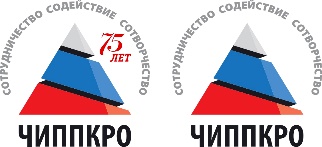 Министерство образования и науки Челябинской областиГосударственное бюджетное учреждение дополнительного профессионального образования«Челябинский институт переподготовки и повышения квалификации работников образования» (ГБУ ДПО ЧИППКРО)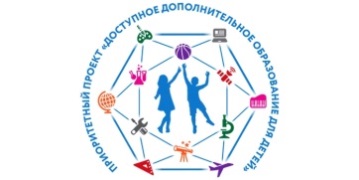 Приоритетный проект«Доступное дополнительное образование для детей»Педагогический франчайзинг развертывания сети дополнительных общеобразовательных программ на уровне муниципальных образований Челябинской областиУровеньПоказателиВысокий Проявляет повышенный интерес к визуальной информацииСредний Не всегда проявляет интерес к визуальной информацииНизкий Не проявляет интерес к визуальной информацииУровеньПоказателиВысокий Не вызывает трудностей изображать действительное, придумывать и рисовать воображаемое, легко меняет точку зрения на предметы. СреднийНеплохо изображает действительность, но с помощью учителя придумывает и рисует воображаемое, меняет точку зрения на предметы после определенной подсказки. Низкий Тяжело дается изображать действительное, придумывать и рисовать воображаемое, меняет точку зрения на предметы после определенной подсказки. УровеньПоказателиВысокийСамостоятельно составляет композицию, она многообъектна и составлена по правилам.Средний Не всегда самостоятельно составляет композицию, она не многообъектна и составлена по правилам с помощью педагога.Низкий Не самостоятелен в работе над композицией, готов только исполнять требования учителя.УровеньПоказателиВысокий Рисунки отличаются изобразительной грамотностью, выразительны, может точно воспроизвести увиденное и повторить свой рисунокСреднийРисунки не всегда выполнены грамотно, педагог помогает, исправляет, не всегда выразительны не всегда может воспроизвести увиденное и повторить свой рисунок.Низкий Рисунки не отличаются изобразительной грамотностью, не выразительны, не может воспроизвести увиденное и повторить свой рисунокУровеньПоказателиВысокийСамостоятельно делает зарисовки на основе своих зрительных впечатлений. СреднийСамостоятельно делает зарисовки на основе зрительных впечатлений, но нужно некоторое время на обдумывание предложенного задания.НизкийС помощью учителя делает зарисовки на основе увиденных работ на подобную тему, нужно некоторое время на обдумывание предложенного задания.УровеньПоказателиВысокий Не вызывает трудностей придумывать и изображать воображаемое, оригинальны композиции, легко меняет точку зрения на предметы.Средний С помощью учителя придумывает и изображает воображаемое, не всегда оригинальны композиции, меняет точку зрения на предметы после определенной подсказки.Низкий Тяжело дается придумывание воображаемого, композиции не оригинальны, меняет точку зрения на предметы после определенной подсказки.УровеньПоказателиВысокий Высказывает интересные предположения, оригинальность в задаваемых вопросах и ответах, непосредственность, индивидуальность характера находит отражение в личностном отношении к теме.Средний Высказывает интересные предположения, но не проявляется индивидуальность характера в отношении к теме.Низкий Не высказывает интересных предположений, отсутствует заинтересованность в теме.УровеньПоказателиВысокий Самостоятельность и свобода мышления.СреднийНе часто проявляет самостоятельность, можно изменить точку зрения.Низкий Пассивен в работе над творческой композицией. Работы часто не завершены.Ф.И. ребенкаКритерииКритерииКритерииКритерииКритерииКритерииКритерииКритерииФ.И. ребенка123456781234№п/пНаименование модуля, темыКол-во часовКол-во часовКол-во часовФорма аттестации, контроля№п/пНаименование модуля, темыВсегоТеорияПрактикаФорма аттестации, контроля1.В мастерской художникаТемы: В мастерской художникаВолшебник карандаш В городе Ивашек − разноцветных рубашекПутешествие на континент «Графика»Черное и белое. Черный и рыжийВ царстве ГуашьТри сестрицыВ царстве Акварели151222222211−−−−−−14−2222222Наблюдение за деятельностью ребенка, просмотр работ на каждом занятии, выставка по окончании модуля2.Наше настроениеТемы:Что там за окномРазноцветные сказкиРазноцветные стихи6222−6222Наблюдение за деятельностью ребенка, устное тестирование, просмотр работ на каждом занятии, выставка по окончании модуля3.Художник и природаТемы:«У природы нет плохой погоды» «На солнечной поляночке, в темном лесу и синем море…».624−624Наблюдение за деятельностью ребенка, устное тестирование, просмотр работ на каждом занятии, выставка по окончании модуля4.Фантазии художникаТемы:Фантазия художникаЦветочная фантазия954−954Наблюдение за деятельностью ребенка, устное тестирование, просмотр работ на каждом занятии, выставка по окончании модуляИтого36135Мероприятие. ТемаКол-во часовСодержание, цель проведения1В гости к художнику Тюбику. Праздник2День рождение студии. Зарождение традиций2Экзамен художника Тюбика. Встреча с интересными людьми2В игровой форме проверяются знания на данный момент. Можно вручить обучающимся один из атрибутов художника (волшебный карандаш или счастливая кисточка, в зависимости от того живописца или графика пригласили на праздник) 3Новогодний калейдоскоп2Завершение блока «Наше настроение». Подведение итогов. Выставка детских работ4Тропинки и дорожки в мир Творчества. Игра-квест2В игровой форме проверяются знания на данный момент. Оформляется выставка детских работ5Храм Искусства. Экскурсия2Экскурсия на выставку в музей, картинную галерею, творческую мастерскую художника6Посвящение в «Юные художники». Праздник2Подведение итогов учебного года. Выставка. Вручение аттестата, памятных подарков. Стимулирование на дальнейшую творческую деятельность№п/пМесяцЧислоВремя проведения занятийФорма занятийКол-во часовТема занятияМесто проведенияФорма контроля